Do użytku wewnętrznego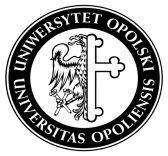 Zarządzenie Nr 46/2016Rektora Uniwersytetu Opolskiegoz dnia 18 października 2016 r..w sprawie:  zmiany struktury organizacyjnej Wydziału Przyrodniczo-Technicznego Uniwersytetu Opolskiego Na podstawie postanowień art. 66 ust. 2 ustawy z dnia 27 lipca 2005 r. Prawo o szkolnictwie wyższym (tj.Dz. U.2012.572 ze zm.) oraz § 11 ust. 1 i § 38 ust. 1  Statutu Uniwersytetu Opolskiego zarządzam, co następuje:§ 1W strukturze organizacyjnej Wydziału Przyrodniczo-Technicznego Uniwersytetu Opolskiego od 1 października 2016 r. wprowadza się następujące zmiany:1.  w skład struktury organizacyjnej Samodzielnej Katedry Biotechnologii i Biologii Molekularnej i Procesowej Wydziału Przyrodniczo-Technicznego Uniwersytetu Opolskiego wchodzą następujące jednostki organizacyjne:1) Zakład Biochemii i Farmakologii; 2) Zakład Biologii i Genetyki;3) Zakład Mikrobiologii i Immunologii:- Pracownia Podłoży i Hodowli Szczepów.4) Zakład Badania i Modelowania Procesów Biologicznych;5) Zakład Bioanalityki;2.  w skład struktury organizacyjnej Samodzielnej Katedry Biosystematyki wchodzą następujące jednostki organizacyjne:1) Zakład Biologii Roślin:- Pracownia Anatomii Rozwojowej i Fizjologii Roślin;- Pracownia Mikologii Stosowanej i Systematyki Roślin;- Pracownia Geobotaniki i Ochrony Szaty Roślinnej.2) Zakład Zoologii:- Pracownia Zoologii Bezkręgowców;- Pracownia Zoologii Kręgowców;- Laboratorium Technik Molekularnych w Biosystematyce.3) Zakład Paleobiologii  i Ewolucji :- Pracownia Paleobiologii;- Pracownia Taksonomii Ewolucyjnej.     4) Centrum Studiów nad Bioróżnorodnością§ 2W Regulaminie Organizacyjnym Uniwersytetu Opolskiego, wprowadzonym Zarządzeniem nr 1/2012 Rektora Uniwersytetu Opolskiego z dnia  25 stycznia 2012 r., zmienia się załącznik nr 8, który otrzymuje brzmienie zawarte w załączniku do niniejszego zarządzenia.§ 3Zarządzenie wchodzi  w życie z dniem podpisania z mocą obowiązującą od 1 października 2016 r.